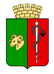 КОНТРОЛЬНО-СЧЁТНЫЙ ОРГАН -КОНТРОЛЬНО - СЧЕТНАЯ ПАЛАТАГОРОДСКОГО ОКРУГА ЕВПАТОРИЯ РЕСПУБЛИКИ КРЫМадрес:297408, Российская Федерация, Республика Крым, г. Евпатория, пер. Голикова,6, тел. /36569/ 2-38-26, e-mail: ksp_evp@mail.ru, ИНН 9110005512ЗАКЛЮЧЕНИЕ № 05-05/4на проект решения Евпаторийского городского совета Республики Крым «Об утверждении прогнозного плана (программы) приватизации муниципального имущества, находящегося в собственности муниципального образования городской округ Евпатория Республики Крым, на 2024 и на плановый период 2025 и 2026 годы»г. Евпатория                                                                                                       «24» января 2024г.В адрес КСП ГО Евпатория РК 17.01.2024 с сопроводительным письмом департамента имущественных и земельных отношений администрации города Евпатории Республики Крым (исх. № 103/09 от 17.01.2024) поступил проект решения Евпаторийского городского совета Республики Крым «Об утверждении прогнозного плана (программы) приватизации муниципального имущества, находящегося в собственности муниципального образования городской округ Евпатория Республики Крым, на 2024 и на плановый период 2025 и 2026 годы» (далее – проект решения) для подготовки заключения.Представленный проект подлежит изучению КСП ГО Евпатория РК в рамках оценки эффективности формирования муниципальной собственности, управления и распоряжения такой собственностью и контроля за соблюдением установленного порядка формирования такой собственности, управления и распоряжения такой собственностью, согласно п. 5 ч. 2 ст. 9 Федерального закона от 07.02.2011 № 6-ФЗ «Об общих принципах организации и деятельности контрольно-счетных органов субъектов Российской Федерации, федеральных территорий и муниципальных образований» (с изменениями и дополнениями).К проекту решения прилагаются:пояснительная записка;копии выписок из ЕГРН, договоров аренды, иных документов на объекты, предлагаемые к включению в прогнозный план (программу) приватизации. Суть проекта решения:Представленным для заключения проектом решения предполагается утвердить прилагающийся прогнозный план (программу) приватизации муниципального имущества, находящегося в собственности муниципального образования на 2024 и на плановый период 2025 и 2026 годы.КСП ГО Евпатория РК отмечает, что в представленном проекте решения неверно указан плановый период приватизации. Вместо 2025 и 2026 годов ошибочно указаны 2024 и 2025 годы.Предлагаемым к утверждению прогнозным планом (программой) предусматривается: - в 2024 году приватизация 6-ти имущественных комплексов муниципальных унитарных предприятий путем их преобразования в хозяйственные общества и приватизация 18-ти объектов недвижимости общей площадью 6 225,60 кв. м. субъектами малого и среднего предпринимательства путём реализации преимущественного права на приобретение арендуемого ими имущества.- в 2025 году приватизация 2-х объектов недвижимости общей площадью 350,9 кв. м. субъектами малого и среднего предпринимательства путём реализации преимущественного права на приобретение арендуемого ими имущества.- в 2026 году приватизация 1-го объекта недвижимости общей площадью 23,1 кв. м. субъектом малого и среднего предпринимательства путём реализации преимущественного права на приобретение арендуемого ими имущества.Анализ проекта решения:Согласно п. 45 ч. 2 ст. 40 Устава городского округа Евпатория Республики Крым принятие решений об утверждении прогнозного плана (программы) приватизации муниципального имущества относится к полномочиям Евпаторийского городского совета Республики Крым.Правоотношения в сфере приватизации муниципального имущества городского округа Евпатория Республики Крым урегулированы:- Гражданским кодексом Российской Федерации (ст. 217);- Федеральным законом от 06.10.2003 № 131-ФЗ «Об общих принципах организации местного самоуправления в Российской Федерации»;- Федеральным законом от 21.02.2001 № 178-ФЗ «О приватизации государственного и муниципального имущества»;- Федеральным законом от 22.07.2008 № 159-ФЗ «Об особенностях отчуждения недвижимого имущества, находящегося в государственной или в муниципальной собственности и арендуемого субъектами малого и среднего предпринимательства, и о внесении изменений в отдельные законодательные акты Российской Федерации»;- Постановлением Правительства РФ от 26.12.2005 № 806 «Об утверждении Правил разработки прогнозных планов (программ) приватизации государственного и муниципального имущества и внесении изменений в Правила подготовки и принятия решений об условиях приватизации федерального имущества»;- Положением о порядке и условиях приватизации муниципального имущества муниципального образования городской округ Евпатория Республики Крым (новая редакция), утв. решением Евпаторийского городского совета Республики Крым от 29.09.2017 № 1-63/5 (с изменениями от 29.12.2017 №1-69/11).В соответствии со ст. 50 Федерального закона от 06.10.2013 № 131-ФЗ в собственности муниципальных образований может находиться имущество, предназначенное для решения вопросов местного значения; предназначенное для осуществления отдельных государственных полномочий, переданных органам местного самоуправления; предназначенное для обеспечения деятельности органов местного самоуправления и должностных лиц местного самоуправления, муниципальных служащих, работников муниципальных предприятий и учреждений в соответствии с нормативными правовыми актами представительного органа муниципального образования; необходимое для решения вопросов, право решения которых предоставлено органам местного самоуправления федеральными законами и которые не отнесены к вопросам местного значения.В случаях возникновения у муниципальных образований права собственности на имущество, не соответствующее указанным требованиям, оно подлежит перепрофилированию (изменению целевого назначения имущества) либо отчуждению. Порядок и сроки отчуждения такого имущества устанавливаются федеральным законом.В соответствии с ч.3 ст.51 Федерального закона от 06.10.2003 №131-ФЗ, ст.10 Федерального закона от 21.02.2001 № 178-ФЗ, порядок приватизации муниципального имущества определяется нормативными правовыми актами органов местного самоуправления в соответствии с федеральными законами, порядок планирования приватизации муниципального имущества определяется органами местного самоуправления самостоятельно.Евпаторийским городским советом Республики Крым утверждено Положение о порядке и условиях приватизации муниципального имущества муниципального образования городской округ Евпатория Республики Крым (далее – Положение о приватизации), согласно которому приватизация муниципального имущества осуществляется на основе планирования, порядок планирования определён в разделе 2 Положения о приватизации. Проект плана (программы) приватизации предоставляется администрацией города Евпатории на утверждение Евпаторийскому городскому совету до 1 ноября года, предшествующего плановому, согласно Регламенту Евпаторийского городского совета.КСП ГО Евпатория отмечает, что проект плана (программы) приватизации предоставлен для подготовки заключения только 17.01.2024 года, что на 2,5 месяца позже установленного Положением о приватизации срока для представления проекта в Евпаторийский городской совет Республики Крым.К проекту программы приватизации должно прилагаться социально-экономическое обоснование, за исключением объектов, отчуждаемых в соответствии с Федеральным законом от 22.07.2008 № 159-ФЗ (п.2.2 абзац первый Положения о приватизации). Социально-экономическое обоснование к проекту не представлено.Согласно Правилам разработки прогнозных планов (программ) приватизации государственного и муниципального имущества, утвержденным Постановлением Правительства РФ от 26.12.2005 № 806 (далее – Правила от 26.12.2005 № 806), программы приватизации в том числе должны содержать:перечни сгруппированного по видам экономической деятельности муниципального имущества, приватизация которого планируется в плановом периоде (унитарных предприятий, акций акционерных обществ и долей в уставных капиталах обществ с ограниченной ответственностью, находящихся в муниципальной собственности, иного имущества, составляющего казну муниципального образования), с указанием характеристики соответствующего имущества;сведения об АО и ООО, акции, доли в уставных капиталах которых в соответствии с решениями органов местного самоуправления подлежат внесению в уставный капитал иных акционерных обществ;сведения об ином имуществе, составляющем казну муниципального образования, которое подлежит внесению в уставный капитал акционерных обществ;прогноз объемов поступлений в соответствующий бюджет бюджетной системы Российской Федерации в результате исполнения программ приватизации, рассчитанный в соответствии с общими требованиями к методике прогнозирования поступлений доходов в бюджеты бюджетной системы Российской Федерации и общими требованиями к методике прогнозирования поступлений по источникам финансирования дефицита бюджета, установленными Правительством Российской Федерации.В случае если программы приватизации принимаются на плановый период, превышающий один год, прогноз объемов поступлений от реализации имущества, находящегося в собственности муниципального образования указывается с разбивкой по годам. Прогнозные показатели поступлений от приватизации имущества ежегодно, не позднее 1 февраля, подлежат корректировке с учетом стоимости имущества, продажа которого завершена, изменений, внесенных в программы приватизации за отчетный период.В соответствии с требованиями п. 6 Правил от 26.12.2005 № 806 при включении муниципального имущества в соответствующие перечни указываются:- для муниципальных унитарных предприятий - наименование и место нахождения;- для акций акционерных обществ, находящихся в государственной и муниципальной собственности наименование и место нахождения АО; доля принадлежащих муниципальным образованиям акций в общем количестве акций акционерного общества либо, если доля акций менее 0,01 процента, - количество акций; доля и количество акций, подлежащих приватизации;- для иного имущества - наименование, местонахождение, кадастровый номер (для недвижимого имущества) и назначение имущества. В случае если объект иного имущества является объектом культурного наследия, включенным в единый государственный реестр объектов культурного наследия (памятников истории и культуры) народов Российской Федерации, либо объектом речного порта, дополнительно указывается информация об отнесении его к объектам культурного наследия в соответствии с Федеральным законом "Об объектах культурного наследия (памятниках истории и культуры) народов Российской Федерации" либо объектам речного порта.В Разделе I программы приватизации указаны основные направления и задачи приватизации муниципального имущества, количественные характеристики имущества и прогноз поступлений в бюджет при продаже муниципального имущества.Анализом информации, указанной в текстовой и табличной части прогнозного плана (программы) приватизации, установлены следующие расхождения: В абз. 1 п. 7 Раздела I программы приватизации указано, что в 2024 году запланирована приватизация 5-ти имущественных комплексов муниципальных унитарных предприятий путем их преобразования в хозяйственные общества. При этом, в табличной части п. 1 «Перечень муниципальных унитарных предприятий городского округа Евпатория Республики Крым, приватизация которых планируется путем преобразования в хозяйственные общества» Раздела II приведен список из 6-ти муниципальных унитарных предприятий, планируемых к приватизации в 2024 году.В абз. 1 п. 7 Раздела I программы приватизации указано, что в 2024 году запланировано отчуждение 7-ми объектов недвижимости общей площадью 5299,1 кв.м., в том числе 5-ти объектов с земельными участками общей площадью 16 341,0 кв. м.В табличной части п. 2 «Объекты недвижимого имущества, подлежащие отчуждению путем реализации преимущественного права на приобретение арендуемого имущества субъектами малого и среднего предпринимательства в 2024 году» Раздела II приведен перечень из 7-ми пунктов, включающий в себя 18 объектов недвижимого имущества, а также 5 земельных участков, планируемых к приватизации в 2024 году.Установлены расхождения между данными прогнозного плана (программы) приватизации и представленными документами:В табличной части п. 1 «Объекты недвижимого имущества, подлежащие отчуждению путем реализации преимущественного права на приобретение арендуемого имущества субъектами малого и среднего предпринимательства в 2025 году» Раздела III указан объект недвижимого имущества – нежилые помещения (кадастровый № 90:18:010135:6902), расположенный по адресу: Республика Крым, г. Евпатория, ул. Эскадронная, д. 9, общей площадью 272,8 кв.м. Срок приватизации 2 квартал 2025 года. В соответствии с выпиской из ЕГРН от 07.04.2023 на нежилое помещение с кадастровым № 90:18:010135:6902, представленной к рассмотрению вместе с проектом решения, общая площадь указанного нежилого помещения, расположенного по адресу: Республика Крым, г. Евпатория, ул. Эскадронная, д. 9, составляет 288,7 кв.м., что не соответствует данным, указанным в проекте. В Разделе I программы приватизации указаны общие суммы прогноза поступлений в бюджет при продаже муниципального имущества по годам, информация о прогнозных значениях поступлений по каждому из объектов не приводится.Так, в 2024 году планируется поступление 23 554,545 тыс. руб., в 2025 – 25 890,897 тыс. руб., в 2026 – 24 890,897 тыс. рублей.В пояснительной записке отражено, что прогнозные показатели на 2024 - 2026 рассчитаны в соответствии с методикой прогнозирования с учетом поступлений по ранее заключенным договорам купли-продажи в рамках реализации приватизации. В указанные суммы не включены средства от продажи земельных участков под отдельно стоящими объектами приватизации, которые не входят в поступления от отчуждения имущества и зачисляются по другим кодам бюджетной классификации.КСП ГО Евпатория РК отмечает, что в соответствии с Общими требованиями к методике прогнозирования поступлений доходов в бюджеты бюджетной системы Российской Федерации, утвержденными постановлением Правительства РФ от 23.06.2016 № 574, для расчета прогнозируемого объема доходов от продажи имущества, находящегося в муниципальной собственности применяется метод прямого расчета (пп. «е» п. 7). Метод прямого расчета основан на непосредственном использовании прогнозных значений объемных и стоимостных показателей, определяющих прогнозный объем поступлений прогнозируемого вида доходов. В случае прогнозирования доходов от реализации имущества, находящегося в муниципальной собственности, в части реализации основных средств по указанному имуществу алгоритм расчета прогнозных показателей определяется с учетом прогнозного плана (программы) приватизации муниципальных образований, а также порядка и последовательности применения способов приватизации, установленных законодательством Российской Федерации о приватизации государственного и муниципального имущества.КСП ГО Евпатория РК при подготовке заключения на проект решения Евпаторийского городского совета «О бюджете муниципального образования городской округ Евпатория Республики Крым на 2024 год и плановый период 2025 и 2026 годов», в рамках организации контроля формирования проекта бюджета городского округа Евпатория Республики Крым в ДИЗО был проанализирован прогноз поступлений (рассчитанный на основании утвержденной Методики прогнозирования доходов) с пояснительной запиской, содержащей порядок расчета прогноза. Согласно представленной департаментом финансов пояснительной записке к проекту решения о бюджете городского округа Евпатория на 2024 год и плановый период 2025 и 2026 годов, доходы от реализации имущества, находящегося в собственности прогнозируются на 2024 год в размере 23 554 545,18 рублей. Расчет произведен ДИЗО в соответствии с методикой прогнозирования доходов и с учетом:- прогнозируемого отчуждения 2 объектов в рамках Федерального закона № 159-ФЗ, при средней стоимости 1 кв.м. объекта недвижимости по результатам ранее проведенных продаж составляет на момент прогнозирования 13 347,24 руб. и с учетом прогнозируемой площади отчуждаемых объектов равной 4 354,8 кв.м., на общую сумму 58 124,56 тыс. рублей;- дополнительных доходов по ранее отчужденным объектам имущества по договорам с рассрочкой платежа на сумму 17 742,089 тыс. рублей; - выпадающие доходы (отсроченные доходы) по договорам купли-продажи объектов недвижимости на сумму 52 312,1 тыс. рублей.В анализируемом проекте программы приватизации прогноз поступлений от приватизации в 2024 году приведен в указанном выше размере (ранее запланированном в бюджете городского округа).При этом, в анализируемом проекте программы приватизации на 2024-2026 годы в 2024 году планируется отчуждение 18-ти объектов недвижимого имущества общей площадью 5299,1 кв.м.(+21,7%). Соответственно, сумма прогнозируемых поступлений в 2024 году указана в анализируемом проекте решения неверно.На 2025 год в бюджете доходы от приватизации запланированы в размере 25 890 890,94 руб. При расчете департаментом имущественных и земельных отношений были учтены следующие факторы:- прогнозируемого отчуждения 1 объекта в рамках Федерального закона № 159-ФЗ, при средней стоимости 1 кв.м. объекта недвижимости по результатам ранее проведенных продаж составляет на момент прогнозирования 13 347,24 руб. и с учетом прогнозируемой площади отчуждаемых объектов равной 78,1 кв.м. Объекты на отчуждение посредством торгов/аукциона не планируются.- дополнительных доходов по ранее отчужденным объектам имущества по договорам с рассрочкой платежа на сумму 25 786,7 тыс. рублей; - выпадающие доходы (отсроченные доходы) по договорам купли-продажи объектов недвижимости на сумму 938,2 тыс. рублей.В анализируемом проекте программы приватизации прогноз поступлений от приватизации в 2025 году приведен в указанном выше размере (ранее запланированном в бюджете городского округа).В рассматриваемом проекте программы приватизации на 2025 год планируется отчуждение 2-х объектов общей площадью 350,9 кв.м. (+349,3%). Соответственно, сумма прогнозируемых поступлений в 2025 году указана неверно.На 2026 год в бюджете доходы от приватизации запланированы в размере 24 498 375,72 рублей. При расчете департаментом имущественных и земельных отношений были учтены следующие факторы: - прогнозируемого отчуждения 5 объектов общей площадью 750,0 кв.м., при средней стоимости 1 кв.м. объекта недвижимости по результатам ранее проведенных продаж составляет на момент прогнозирования 13 347,24 руб. и с учетом прогнозируемой площади отчуждаемых объектов в соответствии с Федеральным законом № 159-ФЗ равной 750,0 кв.м;- дополнительных доходов по ранее отчужденным объектам имущества по договорам с рассрочкой платежа на сумму 23 497,33 тыс. рублей; - выпадающие доходы (отсроченные доходы) по договорам купли-продажи объектов недвижимости на сумму 9 009,38 тыс. рублей.В анализируемом проекте программы приватизации прогноз поступлений от приватизации в 2026 году приведен в указанном выше размере (ранее запланированном в бюджете городского округа).Проектом Прогнозного плана приватизации на 2026 год запланировано отчуждение 1 объекта недвижимости общей площадью 23,1 кв. м.Соответственно, сумма прогнозируемых поступлений в 2025 году указана неверно.В разделе II плана приватизации указаны объекты, подлежащие приватизации в 2024 году, в разделе III подлежащие приватизации в 2025 году, в разделе IV подлежащие приватизации в 2026 году, при этом раздел II, в свою очередь, подразделяется на подразделы, в которых объекты сгруппированы по способам приватизации. Подразделом 1 раздела II предлагается приватизация путем преобразования в хозяйственные общества следующих муниципальных унитарных предприятий:Четыре объекта из шести в разделе 1 предлагаемого к утверждению Прогнозного плана были включены в прогнозный план приватизации имущественных комплексов муниципальных унитарных предприятий на 2023 год.Относительно соблюдения установленного порядка формирования Прогнозного плана в части приватизации муниципальных унитарных предприятий КСП ГО Евпатория РК отмечает следующее.Согласно пункту 2.2. Положения о приватизации, к проекту программы приватизации должно прилагаться социально-экономическое обоснование, за исключением объектов, отчуждаемых в соответствии с Федеральным законом от 22.07.2008 № 159-ФЗ "Об особенностях отчуждения недвижимого имущества, находящегося в государственной собственности субъектов Российской Федерации или в муниципальной собственности и арендуемого субъектами малого и среднего предпринимательства…".С проектом решения не представлено социально-экономическое обоснование к Прогнозному плану.Подраздел 2 раздела II «Объекты недвижимого имущества, подлежащие отчуждению путем реализации преимущественного права на приобретение арендуемого имущества субъектами малого и среднего предпринимательства в 2024 году» включает в себя 7 пунктов (18 объектов):По объектам №№ 1,2,3 КСП ГО Евпатория РК отмечает, что данные объекты ДИЗО ранее планировались к приватизации в 2023 году (решение Евпаторийского городского совета от 26.12.2022 № 2-63/11). КСП ГО Евпатория РК в заключении № 05-05/55 от 04.08.2022 на проект решения «О внесении изменений и дополнений в прогнозный план (программу) приватизации муниципального имущества, находящегося в собственности муниципального образования городской округ Евпатория Республики Крым, на 2022 и на плановый период 2023 и 2024годы» были отражены замечания, которые на дату подготовки настоящего заключения не устранены, а именно:По объекту № 1. Объекты, расположенные по адресу г. Евпатория, ул. 51-й Армии, д. 5а, представляют собой следующие нежилые помещения:- нежилое здание «гараж-котельная», лит. «Ю», общей площадью 233,1 кв. м. (кад. № 90:18:010153:187);- нежилое здание РБУ, лит. «Я», общей площадью 64,8 кв.м (кад. №90:18:010153:188);- нежилое здание «склад», лит. «Я1», общей площадью 47,8 кв. м. (кад. № 90:18:010153:186).Вышеуказанные помещения арендуются индивидуальным предпринимателем Банниковым А.А. с 2009 года на основании договоров аренды от 06.08.2009, от 01.03.2020 №7/20, т.е. более 2-х лет непрерывно. К проекту решения представлены выписки ЕГРН от 09.12.2022 года на земельный участок и нежилые помещения, подлежащие отчуждению.Кадастровая стоимость объектов в соответствии с представленными выписками ЕГРН составляет:- нежилое здание «гараж-котельная», (кад. № 90:18:010153:187) – 902 014,48 руб.;- нежилое здание РБУ, лит. «Я», (кад. №90:18:010153:188) – 661 498,38 руб.;- нежилое здание «склад», лит. «Я1», (кад. № 90:18:010153:186) – 431 560,34 руб. В соответствии с данными публичной кадастровой карты Республики Крым, размещенного на сайте https://roscadastr.com/ кадастровая стоимость вышеуказанных объектов по состоянию на дату подготовки заключения составляет:- нежилое здание «гараж-котельная», (кад. № 90:18:010153:187) – 1 606 485,67 руб.;- нежилое здание РБУ, лит. «Я», (кад. №90:18:010153:188) – 660 909,56 руб.;- нежилое здание «склад», лит. «Я1», (кад. № 90:18:010153:186) – 887 304,99 руб. Таким образом, информация о кадастровой стоимости объектов (сведения из ЕГРН), представленная разработчиком проекта, не является актуальной на дату подготовки заключения.  Кроме этого, приватизации подлежит земельный участок, расположенный по тому же адресу, общей площадью 1897+/-15 кв.м.(кад. № 90:18:010153:478), арендуемый ИП Банниковым А.А. на основании договора аренды земельного участка от 01.12.2021 г. № 93-н, на котором расположены вышеуказанные объекты имущества. Договор аренды земельного участка заключен на срок до 31.12.2025г.Разработчиком проекта предоставлена копия выписки из ЕГРН по указанному земельному участку от 09.12.2022, с кадастровой стоимостью участка 3 831 617,51руб. В соответствии с данными публичной кадастровой карты Республики Крым кадастровая стоимость участка составляет 1 351 459,31 руб. Таким образом, выписка неактуальна.В соответствии с ч. 1. ст. 28 Федерального закона от 21 декабря 2001 г. N 178-ФЗ "О приватизации государственного и муниципального имущества" (с изменениями и дополнениями) - приватизация зданий, строений и сооружений, а также объектов, строительство которых не завершено и которые признаны самостоятельными объектами недвижимости, осуществляется одновременно с отчуждением лицу, приобретающему такое имущество, земельных участков, занимаемых таким имуществом и необходимых для их использования, если иное не предусмотрено федеральным законом.Согласно сведений с сайта ФНС России сведения об арендаторе не исключены из единого реестра субъектов малого и среднего предпринимательства.В предоставленных документах отсутствуют:- заявление заявителя (арендатора), направленное в администрацию города Евпатория Республики Крым в соответствии с п. 3.13 Положения о приватизации;- информация об отсутствии задолженности по арендной плате, неустойкам (штрафам, пеням).По объекту № 2.Объект «Нежилое помещение», расположенный по адресу ул. Революции, 59, представляет собой нежилые помещения №№ 2 (XIV, XV, XVa, XVI, XVIa, расположенные в лит «А» общей площадью 32,2 кв.м. (кад. №90:18:010115:251).Согласно представленному пакету документов, объект является муниципальной собственностью, находится в непрерывной аренде у ИП Емельяновой Т.В. согласно договору аренды от 12.03.2020 № 10/20 (до 12.03.2025).В предоставленной к проекту решения выписке из ЕГРН от 09.12.2022 кадастровая стоимость составляет 1 221 770,41 руб. По объекту № 3.Объект «Нежилое здание», расположенный по адресу ул. Хлебная, д. 51, представляет собой нежилое здание общей площадью – 164,9 кв. м (кад. №90:18:010135:2373).Согласно представленному пакету документов, объект является муниципальной собственностью, находится в аренде ООО «УК «Престиж» с 16.07.2020 по 15.06.2021 согласно договору аренды от 16.07.2020 № 11/20, и с 02.07.2021 по 15.06.2031 согласно договору аренды от 02.07.2021 № 20/21.К проекту решения предоставлена копия заявления ООО «УК «Престиж» от 13.07.2022 исх. № 828 в адрес администрации города Евпатории о включении в план приватизации на 2022-2023г. арендуемого имущества – нежилое помещение, расположенное по адресу ул. Хлебная, д. 51, общей площадью 164,9 кв.м., на основании договора аренды № 20/21 от 02.07.2021.Также предоставлена копия письма администрации города Евпатории от 08.08.2022 № 6665/02-34 в адрес ООО «УК «Престиж» о том, что нежилое здание, общей площадью 164,9 кв.м., расположенное по адресу ул. Хлебная, д. 51 будет включено в прогнозный план приватизации на 2023 год. На день подачи заявления ООО «УК «Престиж» от 13.07.2022 нежилое здание, расположенное по адресу ул. Хлебная, д. 51, не находилось в его временном владении и (или) временном пользовании непрерывно в течение двух и более лет в соответствии с договором аренды такого имущества. При этом, включение объекта в прогнозный план приватизации на 2024 год соответствует требованиям, установленным пп. 1 ст. 3 Федерального закона № 159-ФЗ.Земельный участок, площадью 509 кв.м (кад. № 90:18:010135:6498) является муниципальной собственностью, находился в аренде заявителя согласно договору аренды земельного участка №34-н от 22.03.2021, заключенного с ДИЗО на срок до 15.07.2021, т.е. в настоящее время срок договора аренды земли истёк. В информационной справке о задолженности ООО «УК «Престиж» по договору аренды земельного участка от 01.10.2021 № 76-н указано о наличии дебиторской задолженности по арендной плате по состоянию на 13.07.2022, а также о наличии задолженности по уплате пени. В предоставленных документах отсутствует заявление ООО «УК «Престиж» о включении в план приватизации арендуемого имущества – земельного участка, площадью 509+/-8кв.м (кад. № 90:18:010135:6498), копия договора аренды земельного участка от 01.10.2021 № 76-н.Указанные замечания были отражены в заключении к проекту решения Евпаторийского городского совета Республики Крым «Об утверждении прогнозного плана (программы) приватизации муниципального имущества, находящегося в собственности муниципального образования городской округ Евпатория Республики Крым, на 2023 и на плановый период 2024 и 2025 годы» от 25.11.2022 № 05-05/99.В отношении впервые включённых в данный перечень объектов КСП ГО Евпатория РК отмечает следующее.Согласно Положению о приватизации, продажа муниципального имущества, арендуемого субъектами малого и среднего предпринимательства, осуществляется в соответствии с Федеральным законом № 159-ФЗ, другими нормативными правовыми актами РФ. Для реализации права преимущественной покупки заявителем предоставляется в администрацию города Евпатории Республики Крым заявление произвольной формы (п. 3.13).Согласно ст. 3 Федерального закона № 159-ФЗ, условиями реализации преимущественного права на приобретение арендуемого имущества субъектами малого и среднего предпринимательства по цене, равной его рыночной стоимости и определенной независимым оценщиком в том числе являются:- арендуемое имущество на день подачи заявления находится в их временном владении и (или) временном пользовании непрерывно в течение двух и более лет в соответствии с договором или договорами аренды такого имущества. (пп.1); - отсутствует задолженность по арендной плате за такое имущество, неустойкам (штрафам, пеням) на день заключения договора купли-продажи арендуемого имущества в соответствии с частью 4 статьи 4 Федерального закона № 159-ФЗ, а в случае, предусмотренном частью 2 или частью 2.1 статьи 9 Федерального закона № 159-ФЗ на день подачи субъектом малого или среднего предпринимательства заявления (пп.2).- сведения о субъекте малого и среднего предпринимательства на день заключения договора купли-продажи арендуемого имущества не исключены из единого реестра субъектов малого и среднего предпринимательства (пп.5).Исходя из требований действующего законодательства, объекты, которые планируются к отчуждению, не должны быть изъяты из гражданского оборота, их отчуждение не должно нарушать права и законные интересы третьих лиц.Анализом предоставленных документов к проекту решения по объектам №№ 4-7 установлено следующее.По объекту № 4.Объекты, расположенные по адресу ул. Строителей, д. 17, представляют собой следующие нежилые помещения:- объект незавершенного строительства – четырехэтажное нежилое здание лит. Н, общей площадью 1 573,8 кв. м., (кад. № 90:18:010154:3050);- нежилое одноэтажное здание-склад лит. Е, общей площадью 1 854,50 кв.м., (кад. № 90:18:010154:3037).Согласно представленному пакету документов, объекты являются муниципальной собственностью, находятся в аренде у ООО «Трасса» согласно договору аренды от 25.05.2021 № 12/21 (до 23.05.2031).Кадастровая стоимость в предоставленных к проекту решения выписках ЕГРН от 03.06.2020 и от 30.06.2020 не указана. Таким образом, выписки неактуальны и не содержат необходимой информации.В соответствии с данными публичной кадастровой карты Республики Крым, размещенного на сайте https://roscadastr.com/ кадастровая стоимость вышеуказанных объектов по состоянию на дату подготовки заключения составляет:- нежилое здание (склад), (кад. № 90:18:010154:3037) – 33 718 757,04 руб.;- нежилое здание (объект незавершенного строительства), (кад. №90:18:010154:3050) – 25 749 789,23 руб.Земельный участок площадью 9 234 кв.м. (кад. № 90:18:010154:3030) является муниципальной собственностью, находится в аренде у ООО «Трасса» согласно договору аренды земельного участка №94-н от 01.12.2021, заключенного с ДИЗО на срок до 24.05.2031.В информационной справке ДИЗО от 13.12.2023 № 2544/06 указано, что по договору аренды земельного участка от 01.12.2021 № 94-н числится дебиторская задолженность по состоянию на 01.12.2023 в сумме 431 955,73 руб., а также задолженность по уплате пени в сумме 29 297,34 руб. В предоставленных документах отсутствуют:- заявление заявителя (арендатора), направленное в администрацию города Евпатория Республики Крым в соответствии с п. 3.13 Положения о приватизации;- информация об отсутствии задолженности по арендной плате, неустойкам (штрафам, пеням).По объекту № 5.Объекты, расположенные по адресу ул. Немичевых, д. 49, представляют собой следующие нежилые здания:- лит. А (Административный корпус) общей площадью 43,9 кв.м., (кад. № 90:18:010151:2940),- лит. Б, б (Бытовая) общей площадью 58,5 кв.м., (кад. № 90:18:010151:2939),- лит. Г (Производственный цех) общей площадью 293,1 кв.м., (кад. № 90:18:010151:2941), - лит. Д (Производственный цех) общей площадью 282,7 кв.м., (кад. № 90:18:010151:2938),- лит. Е (Производственный цех) общей площадью 112,9 кв.м., (кад. № 90:18:010151:2942), - лит. Ж (Щитовая) общей площадью 4,9 кв.м., (кад. № 90:18:010151:2944), - лит. З (Весовая) общей площадью 18,1 кв.м., (кад. № 90:18:010151:2943), сооружения: навес лит. В площадью застройки 112,4 кв.м., (кад.№ 90:18:010151:3308), заборы №№ 1, 3, 4, ворота № 2, общая площадь 926,5 кв.м.Согласно представленному пакету документов, объекты являются муниципальной собственностью, находятся в аренде у ООО ТПК «МетроМет» согласно договору аренды от 11.01.2021 № 2/21 (до 10.01.2031).Кадастровая стоимость в предоставленных к проекту решения выписках ЕГРН от 02.08.2019 не указана. Таким образом, выписки неактуальны и не содержат необходимой информации.В соответствии с данными публичной кадастровой карты Республики Крым, размещенного на сайте https://roscadastr.com/ кадастровая стоимость вышеуказанных объектов по состоянию на дату подготовки заключения составляет:- лит. А (Административный корпус) общей площадью 43,9 кв.м., (кад. № 90:18:010151:2940), кадастровая стоимость 707 273,22 руб.;- лит. Б, б (Бытовая) общей площадью 58,5 кв.м., (кад. № 90:18:010151:2939), кадастровая стоимость 942 493,93 руб.;- лит. Г (Производственный цех) общей площадью 293,1 кв.м., (кад. № 90:18:010151:2941), кадастровая стоимость 1 907 465,03 руб.;- лит. Д (Производственный цех) общей площадью 282,7 кв.м., (кад. № 90:18:010151:2938), кадастровая стоимость 1 839 782,88 руб.;- лит. Е (Производственный цех) общей площадью 112,9 кв.м., (кад. № 90:18:010151:2942), кадастровая стоимость 734 741,73 руб.;- лит. Ж (Щитовая) общей площадью 4,9 кв.м., (кад. № 90:18:010151:2944), кадастровая стоимость 40 492,03 руб.;- лит. З (Весовая) общей площадью 18,1 кв.м., (кад. № 90:18:010151:2943), кадастровая стоимость 160 084,56 руб.;сооружения: навес лит. В площадью застройки 112,4 кв.м., (кад.№ 90:18:010151:3308), кадастровая стоимость 112 231,42 руб.Земельный участок площадью 4 371 кв.м. (кад. № 90:18:010152:1112) является муниципальной собственностью, находится в аренде у ООО ТПК «МетроМет» согласно договору аренды земельного участка №75-н от 01.10.2021, заключенного с ДИЗО на срок до 10.01.2031.В соответствии с информацией ДИЗО от 13.12.2023 № 2543/06 по договору аренды земельного участка от 01.10.2021 № 75-н по состоянию на 01.12.2023 числится дебиторская задолженность по арендной плате в размере 63 190,04 руб., а также задолженность по уплате пени в размере 2439,19 руб.В предоставленных документах отсутствуют:- заявление заявителя (арендатора), направленное в администрацию города Евпатория Республики Крым в соответствии с п. 3.13 Положения о приватизации;- актуальные сведения из ЕГРН;- информация об отсутствии задолженности по арендной плате, неустойкам (штрафам, пеням).По объекту № 6.Объекты, расположенные по адресу ул. Горького, д. 5, представляют собой следующие нежилые здания:- нежилое здание (Общественный туалет) общей площадью 82,0 кв.м. (кад. № 90:18:010105:484),- нежилое здание общей площадью 20,2 кв.м. (кад. № 90:18:010105:485),Согласно представленному пакету документов, объект является муниципальной собственностью, находится в непрерывной аренде у ООО «Парк «Забава» согласно договору аренды от 01.09.2021 № 23/21 (до 31.08.2026).Кадастровая стоимость в предоставленных к проекту решения выписке ЕГРН на нежилое здание с кад. № 90:18:010105:485 от 29.07.2021 не указана. Таким образом, выписка неактуальна и не содержит необходимой информации.Согласно Определению от 01.08.2023 в настоящее время Арбитражным судом Республики Крым рассматривается дело № А83-19878/2023 по исковому заявлению администрации города Евпатории к ООО «Парк «Забава» о признании реконструкции объекта капитального строительства, расположенного на земельном участке с кадастровым номером 90:18:010105:483 по адресу: Республика Крым, г. Евпатория, ул. Горького, д. 5, самовольной.Одновременно с иском подано заявление о принятии обеспечительных мер в виде запрета ответчику и иным лицам вести любые строительные работы на земельном участке площадью 144 кв.м., кадастровый номер 90:18:010105:483, а также в виде запрета совершать регистрационные действия в отношении объекта недвижимости площадью 20,2 кв.м., расположенного по адресу: г. Евпатория, ул. Горького, 5 (кадастровый № 90:18:010105:485).Прогнозным планом (программой) приватизации предлагается передать нежилое здание с кад. № 90:18:010105:485 без земельного участка на котором оно расположено, а также при наличии незавершенных судебных разбирательств по реконструкции арендуемого объекта и по вопросу вынесения судом запрета на совершение регистрационных действий в отношении этого объекта.Земельный участок, площадью 330,0 кв.м. (кад. № 90:18:010105:482) является муниципальной собственностью, находится в аренде заявителя согласно договору аренды земельного участка №8-н от 27.01.2022, заключенного с ДИЗО на срок до 31.08.2026. По состоянию на дату подготовки заключения земельный участок находится в аренде менее 2-х лет.В предоставленных документах отсутствуют:- заявление заявителя (арендатора) на нежилое здание с кад. № 90:18:010105:484 и на земельный участок с кад. № 90:18:010105:482, направленное в администрацию города Евпатория Республики Крым в соответствии с п. 3.13 Положения о приватизации;- выписка из ЕГРН на нежилое здание с кад. № 90:18:010105:484, актуальные сведения из ЕГРН на нежилое здание с кад. № 90:18:010105:485.По объекту № 7.Объект «Нежилое помещение», расположенный по адресу ул. 5-й Авиагородок, д. 30, представляет собой нежилое помещение №1 на первом этаже 9–и этажного жилого дома общей площадью 299,3 кв. м. (кад. №90:18:010170:779).Объект непрерывно арендуется ООО «КНК» согласно договору аренды от 23.12.2019 № 77/19 (до 23.12.2029).В предоставленной к проекту решения выписке из ЕГРН от 09.12.2022 указана информация о регистрации права собственности на объект за муниципальным образованием городской округ Евпатория Республики Крым, кадастровая стоимость нежилого помещения составляет 1 609 908,44 руб. Заявление заявителя (арендатора) о намерении выкупа арендуемого помещения направлено в администрацию города Евпатория Республики Крым 02.11.2022 (исх. № от 28.10.2022 № 28/2) в соответствии с п. 3.13 Положения о приватизации.В соответствии с информацией ДИЗО от 06.12.2023 № 2498/06 по договору аренды от 23.12.2019 № 77/19 у ООО «КНК» на дату подачи заявления отсутствует задолженность по арендной плате, неустойкам (штрафам, пеням).Подраздел 1 раздела III «Объекты недвижимого имущества, подлежащие отчуждению путем реализации преимущественного права на приобретение арендуемого имущества субъектами малого и среднего предпринимательства в 2025 году» включает в себя 2 объекта:Анализом предоставленных документов к проекту решения по объектам №№ 1-2 установлено следующее.По объекту № 1.Объект «Нежилое помещение», расположенное по адресу ул. Эскадронная, д. 9, представляет собой нежилые помещения первого и второго этажа, общей площадью 288,7 кв. м. (кад. №90:18:010135:6902).КСП ГО Евпатория РК отмечает, что в проекте решения неверно указана площадь муниципального имущества с кад. №90:18:010135:6902. Ошибочно указана площадь 272,8 кв.м. вместо 288,7 кв.м.Объект непрерывно арендуется ООО «Медицинский центр «АСТИЛ» согласно договорам аренды от 01.11.2022 № 10/22 и от 01.06.2023 № 20/23 (до 31.05.2033).В предоставленной к проекту решения выписке из ЕГРН от 07.04.2023 указана информация о регистрации права собственности на объект за муниципальным образованием городской округ Евпатория Республики Крым. Кадастровая стоимость нежилого помещения не определена. Таким образом, выписка неактуальна и не содержит необходимой информации.В соответствии с открытыми данными ЕГРН по состоянию на дату подготовки заключения кадастровая стоимость нежилого помещения с кад. № 90:18:010135:6902 составляет 9 679 600,00 руб. В соответствии с информацией ДИЗО от 06.12.2023 № 2499/06 по договору аренды от 01.06.2023 № 20/23 у ООО «Медицинский центр «АСТИЛ» на дату подачи заявления отсутствует задолженность по арендной плате, неустойкам (штрафам, пеням).В предоставленных документах отсутствуют:- заявление заявителя (арендатора), направленное в администрацию города Евпатория Республики Крым в соответствии с п. 3.13 Положения о приватизации;- актуальные сведения из ЕГРН.По объекту № 2.Объект «Нежилое помещение», расположенное по адресу пр. Победы, д. 25, помещение I-II, представляет собой нежилое подвальное помещение в лит. «А», общей площадью 78,1 кв. м. (кад. №90:18:010127:647).Объект непрерывно арендуется ООО «РЕТ-ГРАН» согласно договору аренды от 11.12.2017 № 71/17 (до 11.12.2027).В предоставленной к проекту решения выписке из ЕГРН от 21.09.2017 не указана информация о регистрации права собственности на объект за муниципальным образованием городской округ Евпатория Республики Крым. Кадастровая стоимость нежилого помещения не определена. Таким образом, выписка неактуальна и не содержит необходимой информации.В соответствии с открытыми данными ЕГРН по состоянию на дату подготовки заключения кадастровая стоимость нежилого помещения с кад. № 90:18:010127:647 составляет 2 510 406,00 руб. В соответствии с информацией ДИЗО от 06.12.2023 № 2501/06 по договору аренды от 11.12.2017 № 71/17 у ООО «РЕТ-ГРАН» по состоянию на 01.12.2023 отсутствует задолженность по арендной плате, неустойкам (штрафам, пеням).В предоставленных документах отсутствуют:- заявление заявителя (арендатора), направленное в администрацию города Евпатория Республики Крым в соответствии с п. 3.13 Положения о приватизации;- актуальные сведения из ЕГРН.Подраздел 1 раздела IV «Объекты недвижимого имущества, подлежащие отчуждению путем реализации преимущественного права на приобретение арендуемого имущества субъектами малого и среднего предпринимательства в 2026 году» включает в себя 1 объект. Анализом предоставленных документов к проекту решения установлено следующее.Согласно представленному пакету документов, объект является муниципальной собственностью, находится в аренде у ИП Семенистого А. Ю. согласно договору аренды от 16.03.2023 № 3/23 (до 15.02.2024).Нежилое помещение с кад № 90:18:010134:4511 находится в аренде ИП Семенистого А.Ю. на дату подготовки заключения менее 2-х лет. Сведений о продлении договора аренды после 15.02.2024 ДИЗО не представлены.В предоставленной к проекту решения выписке из ЕГРН от 25.07.2022 указана информация о регистрации права собственности на объект за муниципальным образованием городской округ Евпатория Республики Крым, кадастровая стоимость нежилого помещения составляет 124 363,57 руб. В соответствии с информацией ДИЗО от 06.12.2023 № 2500/06 по договору аренды от 16.03.2023 № 3/23 у ИП Семенистого А. Ю. по состоянию на 01.12.2023 отсутствует задолженность по арендной плате, неустойкам (штрафам, пеням).В предоставленных документах отсутствуют:- заявление заявителя (арендатора), направленное в администрацию города Евпатория Республики Крым в соответствии с п. 3.13 Положения о приватизации.Вывод:Принятие данного решения входит в компетенцию Евпаторийского городского совета Республики Крым согласно п. 45 ч. 2 ст. 40 Устава городского округа Евпатория Республики Крым.КСП ГО Евпатория РК не рекомендует к принятию данный проект решения до устранения указанных в настоящем Заключении недостатков.Заключение носит рекомендательный характер.АудиторКСП ГО Евпатория РК                                                                 			   А.А. Битовт№п/пНаименование МУПБалансовая стоимость основных средств на 01.01.2022, тыс. руб.Среднесписочная численность работников на 01.01.2022 (чел.)2024 год2024 год2024 год2024 год1МУП «Межхозяйственное объединение «Комбинат благоустройства» городского округ Евпатория Республики Крым35 559,00692МУП «МИР» городского округа Евпатория Республики Крым6 655,00513МУП «УПРАВКОМ» УЮТ» городского округа Евпатория Республики Крым97 823,00934МУП «Евпатория-Крым-Курорт» городского округа Евпатория Республики Крым19 432,001385МУП «Экоград» городского округа Евпатория Республики Крым52 391,00107,46МУП «КУРОРТТОРГСЕРВИС» городского округа Евпатория Республики Крым94 409,0062№Наименование объектаМестонахождениеНазначение,Характеристика имуществаСрок приватизации1Нежилое зданиеКадастровый номер90:18:010153:187Нежилое зданиеКадастровый номер90:18:010153:188Нежилое зданиеКадастровый номер90:18:010153:186Земельный участокКадастровый номер90:18:010153:478Республика Крым,г. Евпатория,ул. 51-й Армии,д. 5анежилое здание «гараж-котельная» общей площадью 233,1 кв.мнежилое здание РБУ общей площадью 64,8 кв.м.нежилое здание «склад» общей площадью 47,8 кв.м.земельный участок общей площадью 1897 +/-15кв.м.1 квартал2Нежилое помещениеКадастровый номер 90:18:010115:251Республика Крым,г. Евпатория,ул. Революции,д. 59Нежилые помещения №№ 2 (XIV, XV, XVa, XVI, XVIa, расположенные в лит «А» общей площадью 32,2 кв.м.1 квартал 3Нежилое зданиеКадастровый номер90:18:010135:2373земельный участок кадастровый номер90:18:010135:6498Республика Крым,г. Евпатория,ул. Хлебная, д. 51Нежилое зданиеобщей площадью – 164,9 кв. мземельный участок кадастровый номер90:18:010135:6498общей площадью 509+/-8кв.м.1 квартал4Нежилые зданияКадастровый номер 90:18:010154:305090:18:010154:3037земельный участок кадастровый номер90:18:010135:3030Республика Крым,г. Евпатория,ул. Строителей, д. 17Объект незавершенного строительства – четырехэтажное нежилое здание лит. Н, общей площадью 1573,8 кв. м., кадастровый № 90:18:010154:3050; нежилое одноэтажное здание-склад лит. Е, общей площадью 1854,5 кв. м., кадастровый № 90:18:010154:3037;земельный участок кадастровый номер90:18:010154:3030общей площадью 9234+/-34кв.м.2 квартал 5Нежилые зданияКадастровый номер 90:18:010151:294090:18:010151:293990:18:010151:294190:18:010151:293890:18:010151:294290:18:010151:294390:18:010151:294490:18:010151:3308земельный участок кадастровый номер90:18:010152:1112Республика Крым,г. Евпатория,ул. Немичевых, д. 49 Нежилые здания лит. А (Административный корпус) общей площадью 43,9 кв.м. кадастровый № 90:18:010151:2940; Б (Бытовая) общей площадью 58,5 кв.м., кадастровый № 90:18:010151:2939; Г (Производственный цех) общей площадью 293,1 кв.м., кадастровый № 90:18:010151:2941;Д (Производственный цех) общей площадью 282,7 кв.м., кадастровый № 90:18:010151:2938;Е (Производственный цех) общей площадью 112,9 кв.м., кадастровый № 90:18:010151:2942;Ж (Щитовая) общей площадью 4,9 кв.м., кадастровый №90:18:010151:2944;З (Весовая) общей площадью 18,1 кв.м., кадастровый №90:18:010151:2943;сооружения: навес лит. В площадью застройки 112,4 кв.м., кадастровый № 90:18:010151:3308, заборы №№ 1, 3, 4, ворота № 2, общая площадь 926,5 кв.м., земельный участок кадастровый № 90:18:010152:1112 общей площадью 4371,0 кв.м.3 квартал6Нежилое зданиеКадастровый номер 90:18:010105:484Нежилое зданиеКадастровый номер 90:18:010105:485земельный участок кадастровый номер90:18:010105:482Республика Крым,г. Евпатория,ул. Горького, д.5Нежилое здание (общественный туалет), площадью82,0 кв.м.Нежилое здание 20,2 кв.м.земельный участок кадастровый номер 90:18:010105:482, общей площадью 330,0 кв.м.3 квартал 7Нежилое помещениеКадастровый номер 90:18:010170:779Республика Крым, г. Евпатория, ул. 5-й Авиагородок, д. 30Нежилое помещение № 1 на первом этаже 9-ти этажного жилого дома, общей площадью 299,3 кв.м.3 квартал№п/пНаименование объектаМестонахождениеНазначение, характеристика имуществаСрок приватизации1Нежилое помещениеКадастровый номер90:18:010135:6902Республика Крым, г. Евпатория,ул. Эскадронная, д. 9Нежилые помещения первого и второго этажа, общей площадью 272,8 кв. м.2 квартал2Нежилое помещениеКадастровый номер90:18:010127:647Республика Крым, г. Евпатория,пр. Победы, д. 25, помещение I-IIНежилое подвальное помещение в лит. «А», общей площадью 78,1 кв. м.3 кварталНаименование объектаМестонахождениеНазначение, характеристика имуществаСрок приватизацииНежилое помещениеКадастровый номер90:18:010134:4511Республика Крым,г. Евпатория,ул. Караева, д. 4аНежилое помещение, общей площадью23,1 кв. м.2 квартал